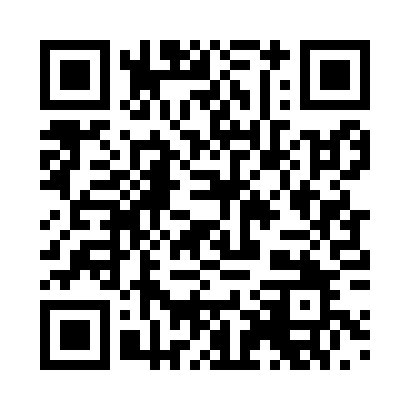 Prayer times for Zurnhausen, GermanyMon 1 Jul 2024 - Wed 31 Jul 2024High Latitude Method: Angle Based RulePrayer Calculation Method: Muslim World LeagueAsar Calculation Method: ShafiPrayer times provided by https://www.salahtimes.comDateDayFajrSunriseDhuhrAsrMaghribIsha1Mon2:525:161:175:339:1811:332Tue2:535:161:175:339:1711:333Wed2:535:171:175:339:1711:334Thu2:535:181:175:339:1711:335Fri2:545:191:185:339:1611:336Sat2:545:191:185:339:1611:337Sun2:555:201:185:339:1511:338Mon2:555:211:185:339:1511:339Tue2:565:221:185:329:1411:3210Wed2:565:231:185:329:1411:3211Thu2:565:241:195:329:1311:3212Fri2:575:251:195:329:1211:3213Sat2:575:261:195:329:1111:3114Sun2:585:271:195:329:1111:3115Mon2:585:281:195:329:1011:3116Tue2:595:291:195:319:0911:3017Wed2:595:301:195:319:0811:3018Thu3:005:311:195:319:0711:3019Fri3:005:321:195:309:0611:2920Sat3:015:331:195:309:0511:2921Sun3:015:341:195:309:0411:2822Mon3:025:361:195:299:0311:2723Tue3:025:371:195:299:0111:2424Wed3:035:381:195:299:0011:2225Thu3:065:391:195:288:5911:1926Fri3:085:401:195:288:5811:1627Sat3:115:421:195:278:5611:1428Sun3:145:431:195:278:5511:1129Mon3:175:441:195:268:5411:0930Tue3:195:461:195:268:5211:0631Wed3:225:471:195:258:5111:04